Kapilární jevy (str. 66 – 68)Kapilára je tenká trubička s vnitřním průměrem menším než 1 mm.Kapalina smáčí stěny nádoby:Síly mezi molekulami stěny nádoby a molekulami kapaliny jsou větší než síly mezi molekulami kapaliny.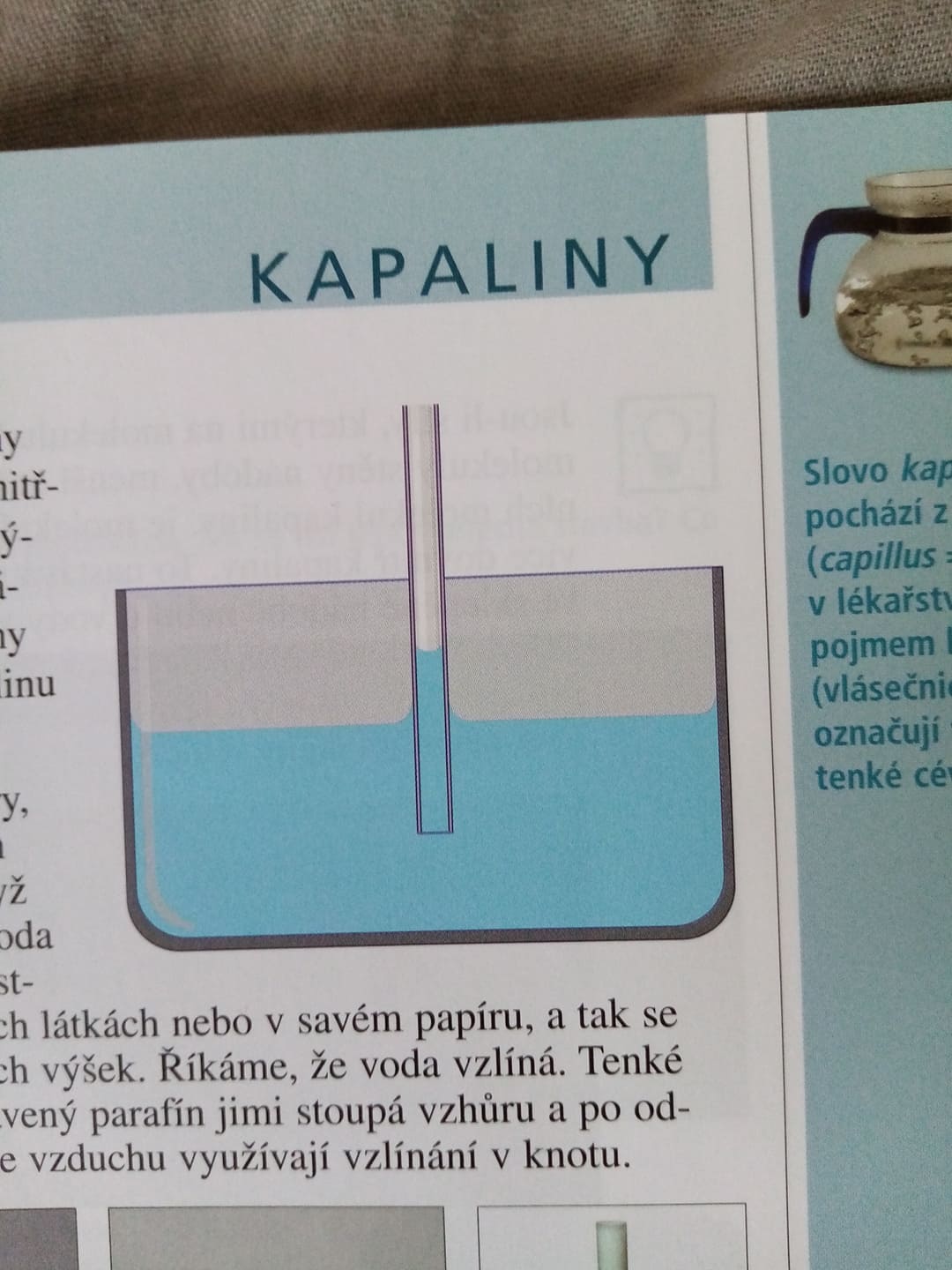 Kapalina se u stěny zvedá. Hladina v kapiláře je výš než v nádobě.Užití: vzlínání vody v půdě, knoty svíčekKapalina nesmáčí stěny nádoby:Síly mez molekulami stěny nádoby a molekulami kapaliny jsou menší než mezi molekulami kapaliny.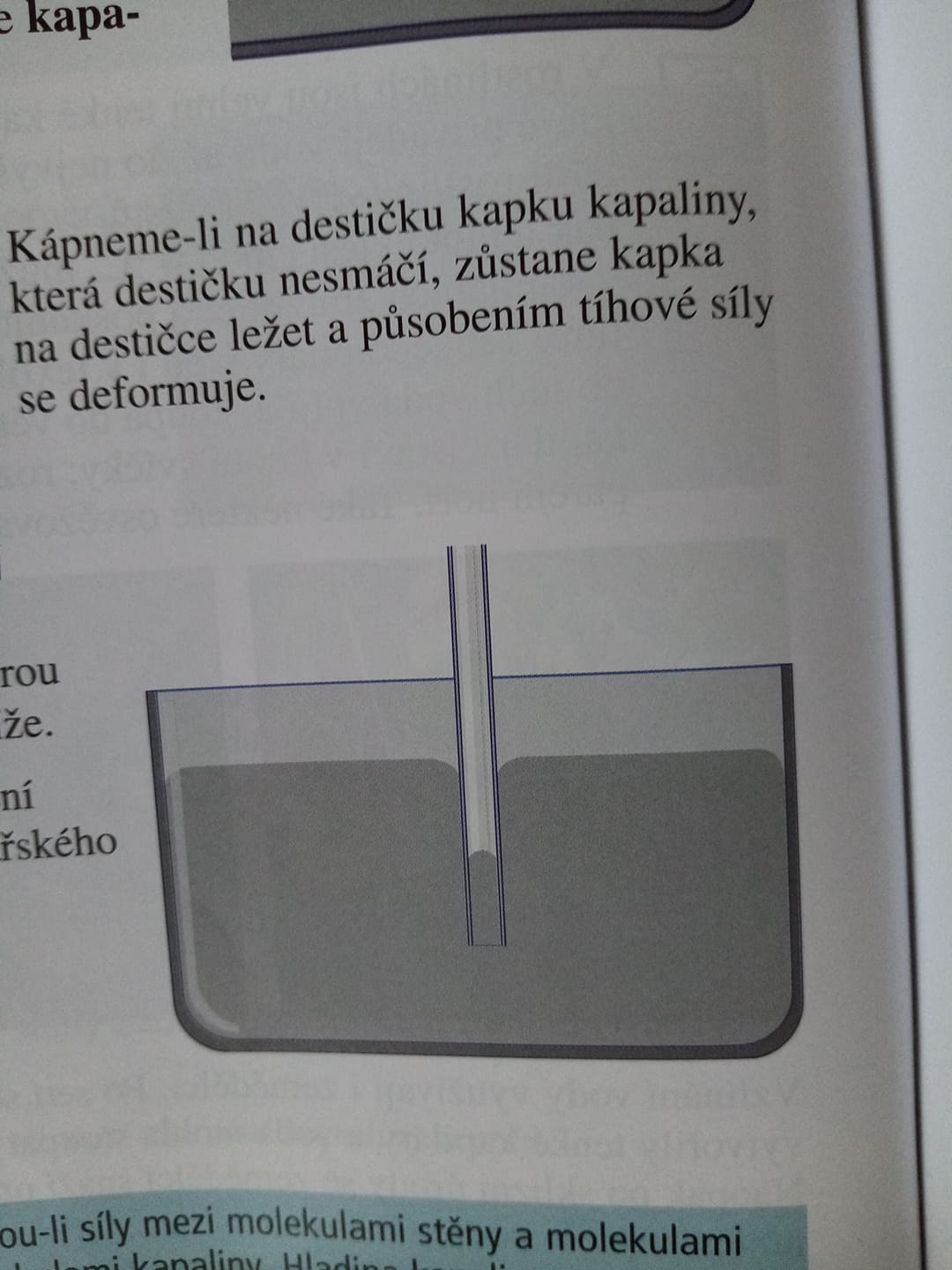 Hladina u stěny poklesne.Hladina v kapiláře je níž než hladina v nádobě.Užití: rtuť v lékařském teploměruPokus: miska s vodou, savý papír – vzlínání vody (fotku poslat)